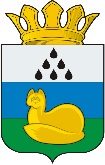 Администрация 
Уватского муниципального районаПостановлениеавгуста 2020 г.                                   с. Уват                                                  №____О принятии решения о необходимости переноса установленного срока капитального ремонта общего имущества в многоквартирных домахВ соответствии со статьей 168 Жилищного кодекса Российской Федерации, постановлением Правительства Тюменской области от 08.12.2017 № 635-п «Об утверждении порядка определения невозможности оказания услуг и (или) выполнения работ по капитальному ремонту общего имущества в многоквартирном доме (в том числе завершения ранее начатых оказания услуг и (или) выполнения работ) и установления фактов воспрепятствования оказанию услуг и (или) выполнению работ по капитальному ремонту общего имущества в многоквартирном доме», распоряжением Департамента жилищно-коммунального хозяйства Тюменской области от 30.08.2017 № 08-р «Об утверждении краткосрочного плана реализации региональной программы капитального ремонта общего имущества в многоквартирных домах Тюменской области 2018 - 2020 годов», постановлением администрации Уватского муниципального района от 04.09.2018 № 149 «Об утверждении Порядка принятия решения о необходимости (отсутствии необходимости) переноса установленного срока капитального ремонта общего имущества в многоквартирном доме на более поздний срок», на основании  Актов об установлении/отсутствии факта воспрепятствования оказанию услуг и (или) выполнению работ по капитальному ремонту общего имущества в многоквартирном доме от 29.07.2020 в целях завершения ранее начатых  работ в установленные  сроки:	1. Перенести установленный срок капитального ремонта общего имущества в многоквартирных домах, расположенных по адресам: Тюменская область, Уватский район, с. Уват, ул. Авиаторов, д. 3; с. Уват, ул. Аэродромная, д.14, собственники помещений в которых воспрепятствовали проведению работ по капитальному ремонту общего имущества в 2020 году, включенных в региональную программу капитального ремонта общего имущества в многоквартирных домах Тюменской области на 2015 - 2044 годы на  более  поздний  срок, согласно  приложению  к настоящему постановлению.2. Директору МКУ «Дирекция по управлению муниципальным хозяйством» Уватского муниципального района (В.Н. Амышеву):а) обеспечить завершение ранее начатых услуг и принятие выполненных работ по факту;б) направить настоящее постановление в течение 5 рабочих дней со дня  его  принятия    в НО «Фонд  капитального ремонта многоквартирных  домов Тюменской области», Департамент жилищно-коммунального хозяйства  Тюменской области.3. Сектору делопроизводства, документационного обеспечения и контроля Аппарата Главы администрации Уватского муниципального района (А.Ю. Васильева) настоящее постановление: а) обнародовать путем размещения на информационных стендах в местах, установленных администрацией Уватского муниципального района; б) разместить на официальном сайте Уватского муниципального района в сети «Интернет».4. Настоящее постановление вступает в силу со дня его обнародования.5. Ответственность за исполнение настоящего постановления  возложить на  директора МКУ «Дирекция  по  управлению муниципальным  имуществом» Уватского муниципального района.6. Контроль за исполнением настоящего постановления возложить на  первого заместителя  главы  администрации Уватского муниципального района.Глава                                                                                                   С.Г. ПутминПриложение к постановлению администрации Уватского муниципального района от __ августа 2020 г. № ___Перенос установленного срока капитального ремонта общего имущества в многоквартирных домах, расположенных по адресам: Тюменская область, Уватский район с. Уват, ул. Авиаторов, д. 3; с. Уват, ул. Аэродромная, д.14 собственники помещений в  которых воспрепятствовали проведению работ по капитальному ремонту общего имущества в 2020 году, включенных в региональную программу капитального ремонта общего имущества в многоквартирных домах Тюменской области на 2015 - 2044 годы в 2020 году № п/пАдрес многоквартирного домаПеречень работ по капитальному ремонтуПлановый период проведения капитального ремонтаИсточники финансирования1Тюменская область, Уватский район, с. Уват, ул. Авиаторов, д. 3Выполнение работ по капитальному ремонту системы  теплоснабжения2021-2023 годСредства фонда капитального ремонта,который сформирован исходя изминимального размера взноса накапитальный ремонт, государственнаяподдержка в форме субсидий из бюджетаТюменской области2Тюменская область, Уватский район, с. Уват,  ул. Аэродромная, д. 14Выполнение работ по капитальному ремонту системы  теплоснабжения2021-2023 годСредства фонда капитального ремонта,который сформирован исходя изминимального размера взноса накапитальный ремонт, государственнаяподдержка в форме субсидий из бюджетаТюменской области